Lab 8Dynamic Memory and RecursionIn this lab you will be introducing dynamic memory allocation and integrating this into a recursive procedure call.Part 1The basic concept of dynamic memory allocation is the linked list. In general we want to allocate a chunk of memory from the system heap space. In java this was done by the new directive. In assembler this is done with a system call which amounts to the same thing. Our linked list will have a head and tail pointer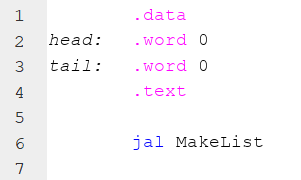 To speed things up, the start of your lab can be downloaded from the course website. The only variables that are declared are a head and tail pointer to the linked list. The MakeList procedure will repeatedly prompt the user for an integer until a ZERO is entered, these integers are then placed into their own node of the linked list. Each node is configured as next followed by the integer. Let us look at the important parts of MakeList.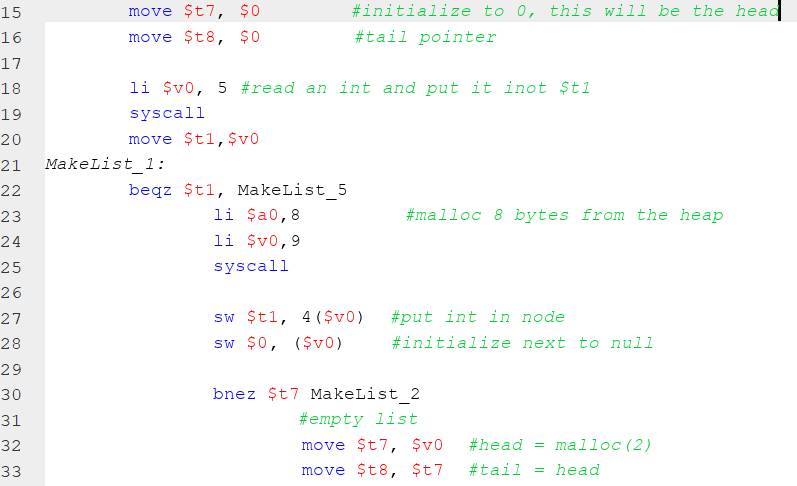 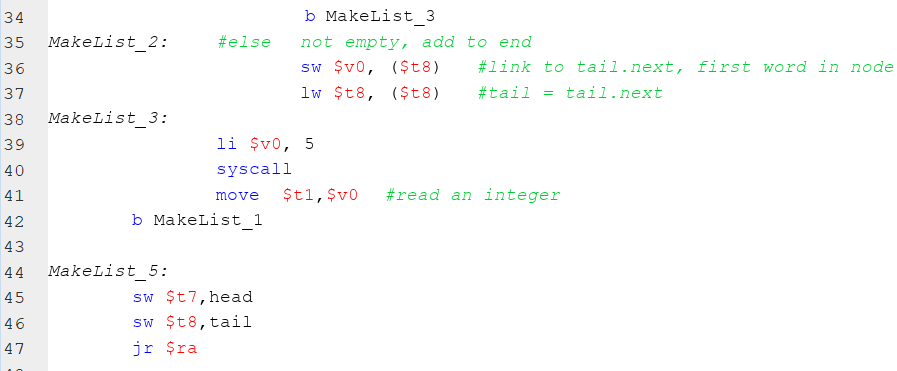 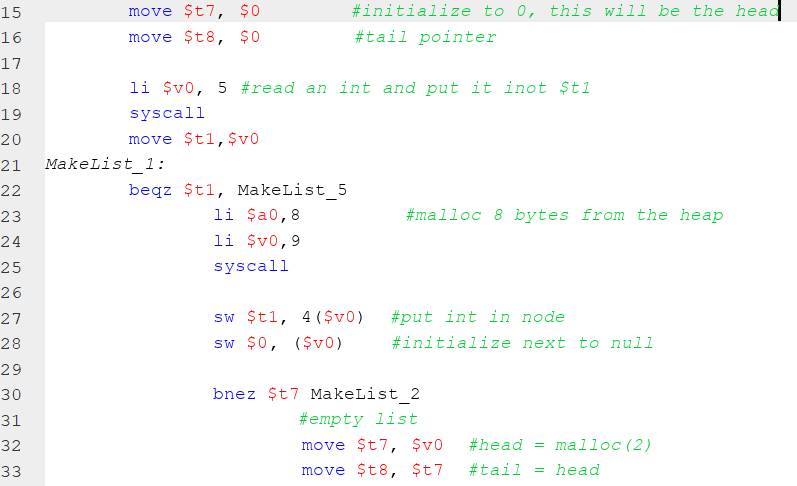 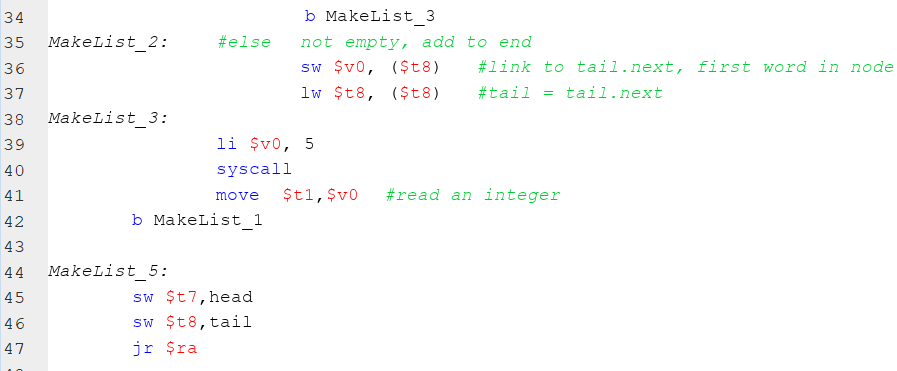 T7 & T8 are used as the head and tail pointers while we make the list, these are assigned at the end to head and tail.Line 18 and 39 prompts the user to enter an integer, the input integer is tested at line 22.Line 23 is a syscall which will allocate 2 words from the heap space, 2 words is 8 bytes as on line 23. V0 holds the returned address of the allocated memory. We put the integer into the node (2nd word) Line 27. The next field is set to null.30-37 takes care of an empty list and not empty case. These operations are very similar to the Java equivalent.Part 2Create a procedure which will traverse the linked list pointed to by head. Think about the Java process:Set a pointer to what head is pointing toWhile not null	Print the contents	Advance the pointerThings to consider, head is a variable which holds an address and this address is loaded to a register for the traversal.The MakeList procedure advances the tail pointer, hint – hint. There is no null in assembler, just a 0 address which serves the same purpose. Null == 0. When you are finished, take a look at the Heap. You can see each node where the first element is an address and the 2nd the integer payload. Be sure to select heap. You will notice in the .data the head and tail pointer addresses matching the first and last node in the heap.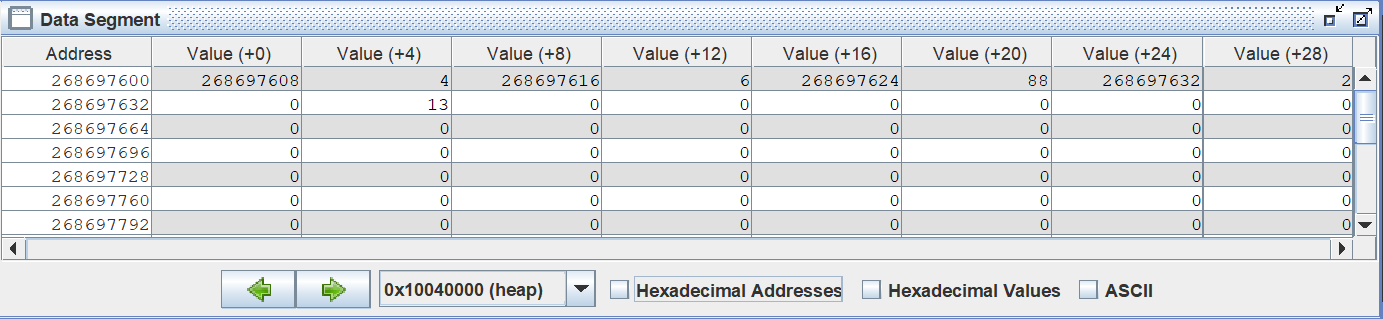 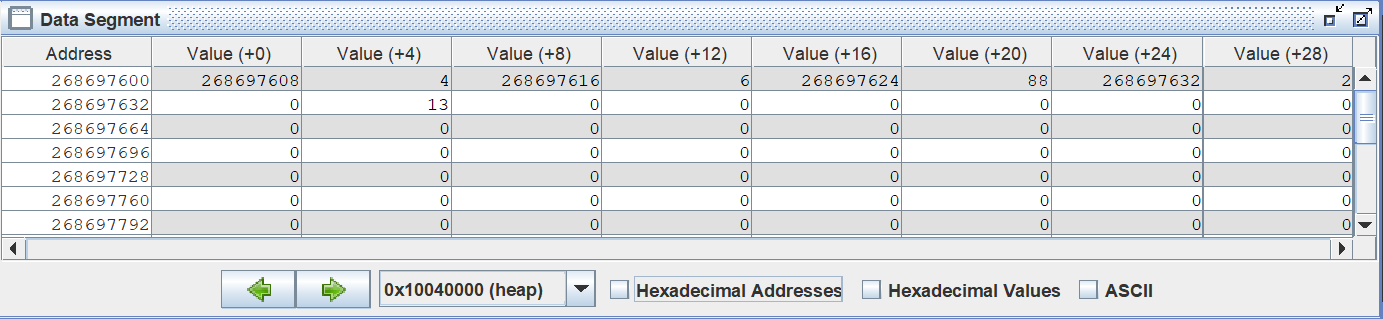 Part 3Let’s create a procedure to print the list out backward using recursion, here is the pseudo code:void PrintRev(Node N)	If (N!=null)		PrintRev(N.next)		Write out N	}}You will need to set up the AR much like that used in the Fibonacci example. When you are complete, your program should create the list, print it out in forward order, then print it out in reverse order. Much like the pseudo code above, you will need to pass a pointer as a parameter.Part 4Try and code up a recursive factorial function. It will follow a similar pattern as the PrintRev procedure.public static long factorial(int n) {     if (n == 1) return 1;     return n * factorial(n-1); } 